รูปภาพใบเสร็จ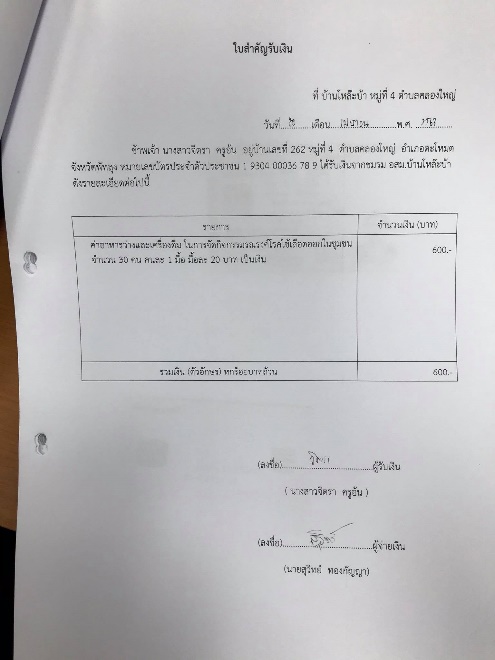 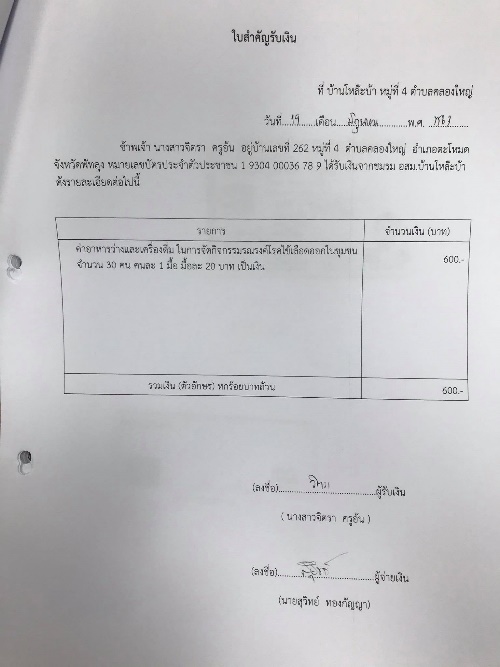 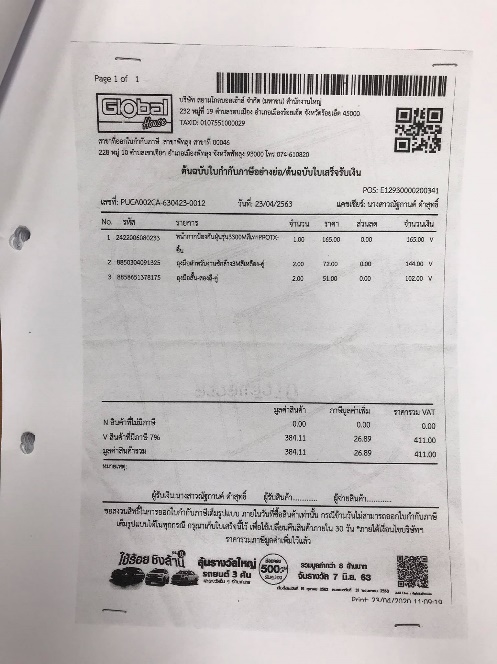 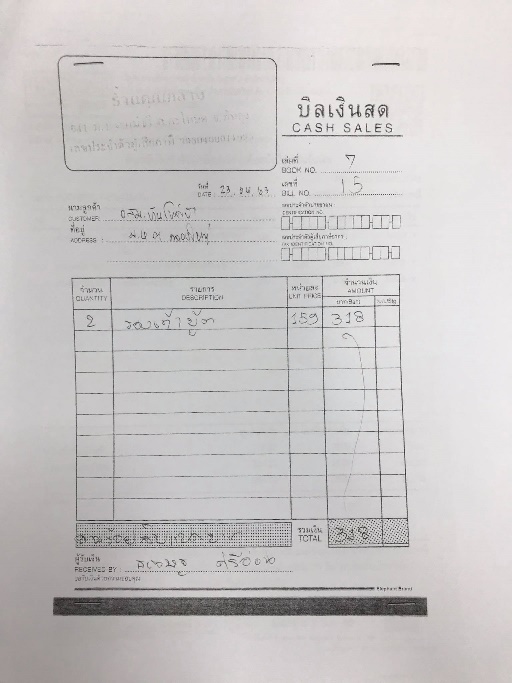 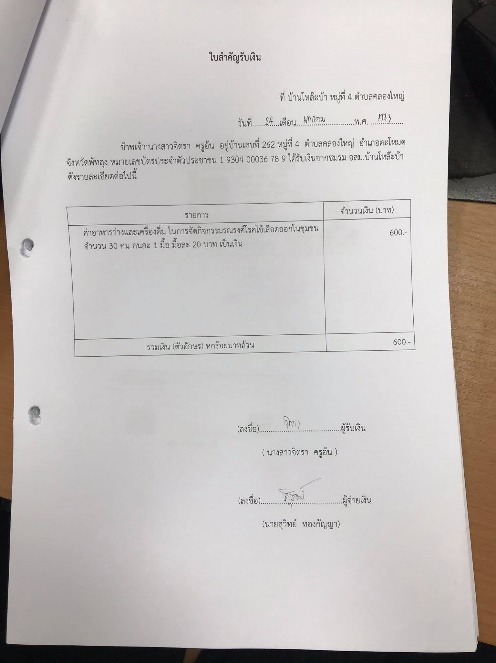 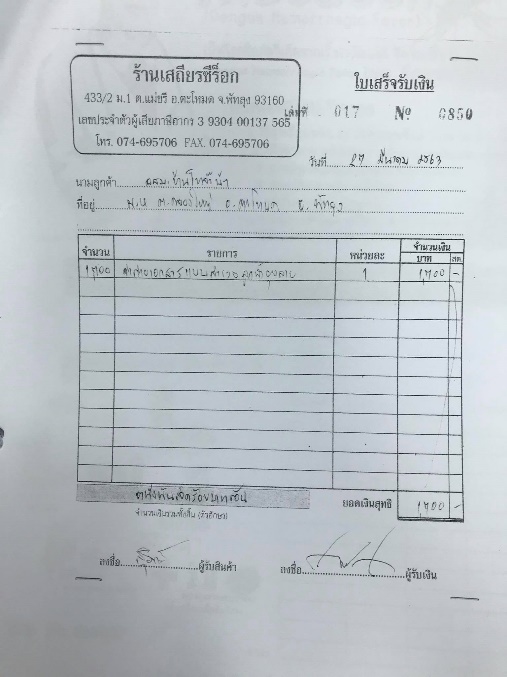 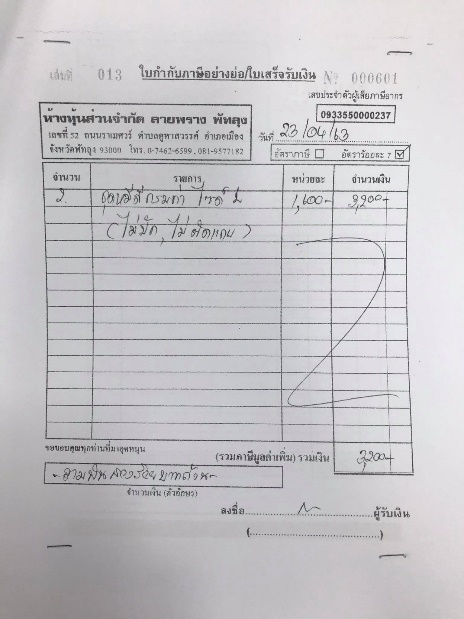 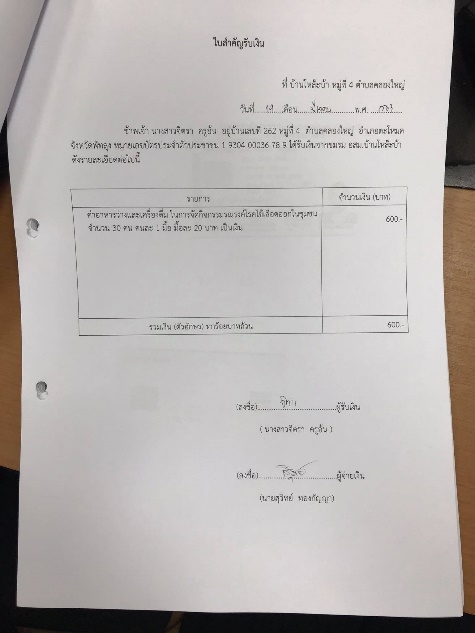 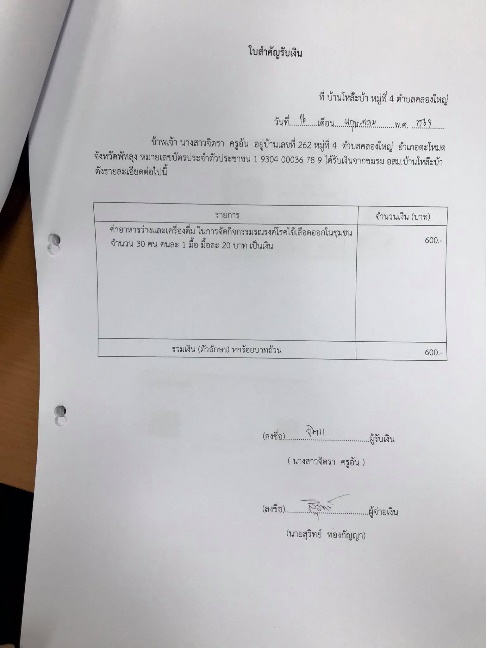 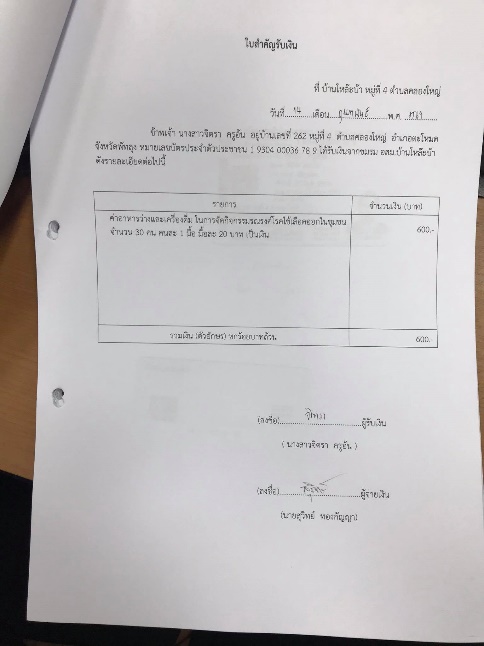 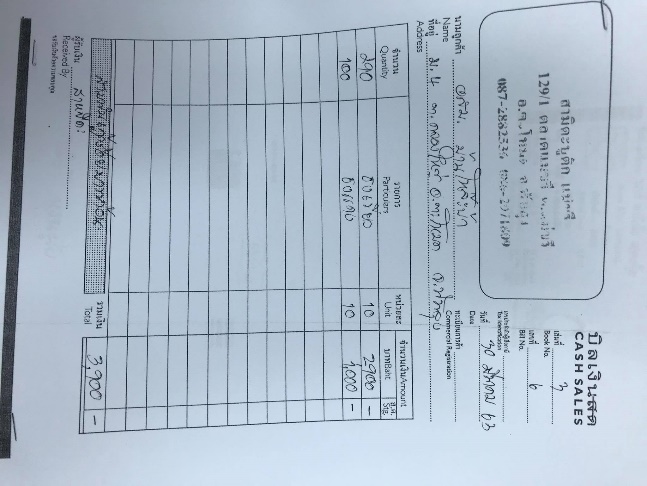 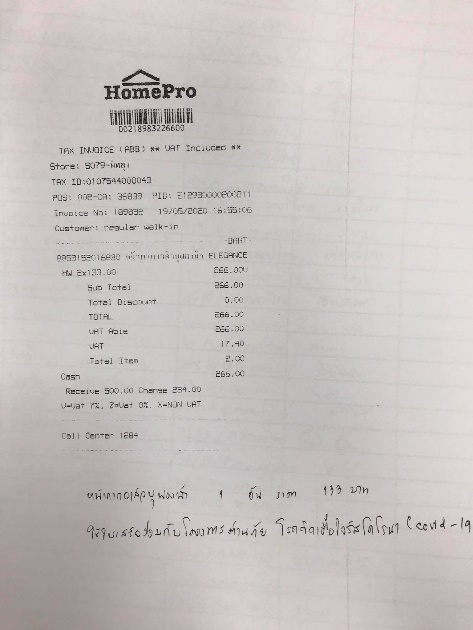 